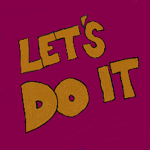 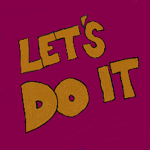 Review the following linked lesson plans.Lesson planning.pdf HS Teaching 1.pdf High School Teaching 2.pdf High School Teaching 3.pdf  Following your review, reflect on the provided examples. Use the space below to record your response. What did you like about the lesson plans?Could you see lessons like this helping in your classroom/subject area? Why or why not?________________________________________________________________________________________________________________________________________________________________________________________________________________________________________________________________________________________________________________________________________________________________________________________________________________________________________________________________________________________________________________________________________________________________________________________________________________________________________Based on the matrix you completed for Activity 4.4, chose one expectation and one routine (i.e., 1 box on the matrix). Develop a lesson plan to teach that social skill (i.e., rule) in that setting.  You may use the provided template on the following page or create your own. Be sure to include all of the lesson components.Social Skill Lesson PlanLesson Focus: Demonstrating _________________ (expectation) in the _________________ (setting).Teaching Objective: Following instruction, students will demonstrate _________________  (expectation) in the _________________ (setting) by_________________________________(describe behaviors) across __ out of __ sampled opportunities (criteria).Teaching Examples: Lesson Materials: Lesson Activities: Model:Lead:Test: Follow-up Activities: Strategies to prompt:Procedures to reinforce:Procedures to correct behavioral errors: Procedures to monitor/supervise:  Procedures to collect and evaluate student data: Additional Instructions: You may use the rubric provided below to reflect on your completed lesson plan.  Social Skills Lesson Plan RubricPositive ExamplesNegative ExamplesCategoryExceeds ExpectationsMeets ExpectationsBelow ExpectationsIdentify lesson focus (rule, routine, and operational definition).Lesson clearly identifies the target rule, routine, and a complete operational definition with appropriate examples and non-examplesLesson clearly identifies the target rule, routine, and operational definitionLesson does not clearly identify the target rule, routine, or operational definitionIdentify lesson objectiveLesson objective is clearly stated including context and criteria for masteryLesson objective is clearly statedLesson objective is not clearly stated Identify lesson materialsAll appropriate materials are clearly identifiedSome appropriate materials are clearly identifiedLesson materials are not identifiedIdentify positive and negative teaching examples of rule following behavior (min of 3 each)3 positive and 3 negative examples of the target behavior are clearly defined and illustrate any relevant “grey” areas3 positive and 3 negative examples of the target behavior are clearly definedFewer than 3 positive and 3 negative examples are provided Identify lesson activities (model, lead, & test)Lesson activities clearly include modeling, guided practice, and independent practice in the context in which students are expected to use the behaviorLesson activities clearly include modeling, guided practice, and independent practiceLesson activities do not clearly include modeling, guided practice, and independent practiceIdentify follow-up activities (prompt, reinforce, correct, monitor, & evaluate)Follow up activities include clearly defined, contextually appropriate plans to prompt, reinforce, correct, monitor, and evaluate the target behaviorFollow up activities include clearly defined, plans to prompt, reinforce, correct, monitor, and evaluate the target behaviorFollow up activities do not include appropriate plans to prompt, reinforce, correct, monitor, and evaluate the target behaviorComments